О внесении изменений в постановление администрации Ибресинского района от 01.04.2015г. №207 «О предоставлении гражданами, претендующими на замещение должностей муниципальной службы администрации Ибресинского района, и муниципальными служащими администрации Ибресинского района сведений о доходах, расходах, об имуществе и обязательствах имущественного характера»	В соответствии с Федеральным законом от 02.03.2007г. №25-ФЗ «О муниципальной службе в Российской Федерации», Федеральным законом от 25.12.2008г. №273-ФЗ «О противодействии коррупции», Указом Президента Российской Федерации от 18.05.2009г. №559 «О представлении гражданами, претендующими на замещение должностей федеральной государственной службы, и федеральными государственными служащими сведений о доходах, об имуществе и обязательствах имущественного характера», администрация Ибресинского района п о с т а н о в л я е т:1. В постановление администрации Ибресинского района от 01.04.2015г. №207 «О предоставлении гражданами, претендующими на замещение должностей муниципальной службы администрации Ибресинского района и муниципальными служащими администрации Ибресинского района сведений о доходах, расходах, об имуществе и обязательствах имущественного характера» следующие изменения:1.1. В Приложении №2 Перечень должностей муниципальной службы администрации Ибресинского района, при назначении на которые граждане и при замещении которых муниципальные служащие администрации Ибресинского района обязаны представлять сведения о своих доходах, расходах, об имуществе и обязательствах имущественного характера, а также сведения о доходах, расходах, об имуществе и обязательствах имущественного характера своих супруги (супруга) и несовершеннолетних детей слова «Председатель контрольно-счетного органа» исключить.2. Контроль за исполнением настоящего постановления возложить на отдел организационной работы администрации Ибресинского района.3. Настоящее постановление вступает в силу со дня его официального опубликования.Глава администрации Ибресинского района                                		  Н.П. ЧугаровШестеринова С.В.2-12-18ЧĂВАШ РЕСПУБЛИКИ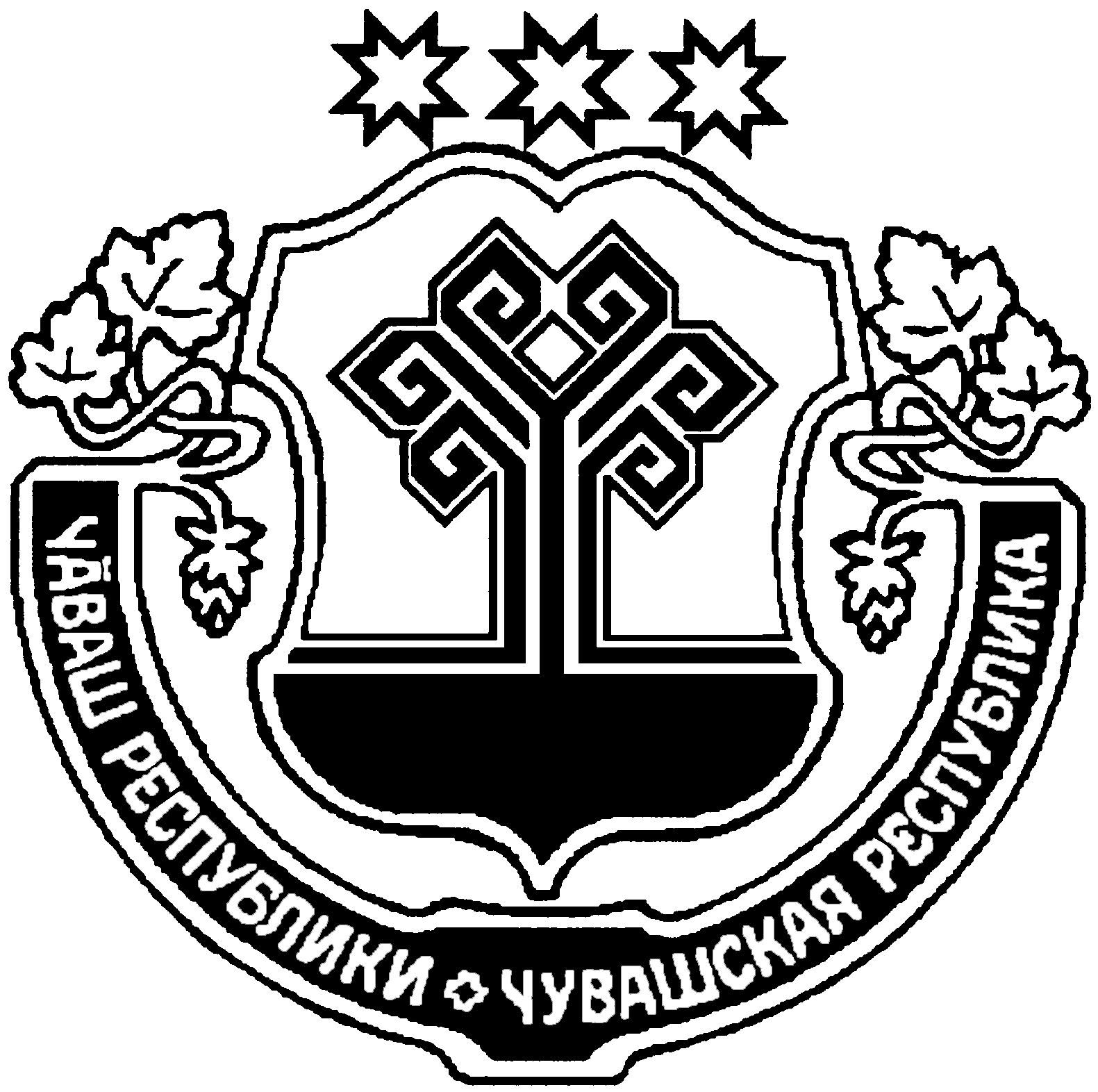 ЧУВАШСКАЯ РЕСПУБЛИКАЙĚПРЕÇ РАЙОН АДМИНИСТРАЦИЙĚ ЙЫШĂНУ     23.04.2015 с.        243 №Йěпреç поселокě АДМИНИСТРАЦИЯИБРЕСИНСКОГО РАЙОНА ПОСТАНОВЛЕНИЕ    23.04.2015 г.       №243  поселок Ибреси